Si inoltra quanto pervenuto.Da: Scuola Intercultura <scuola@intercultura.it>
Inviato: giovedì 11 aprile 2024 12:56
Oggetto: Richiesta di diffusione - Webinar gratuito per docenti e DS “INTERNAZIONALIZZARE LA SCUOLA PER EDUCARE ALLA CITTADINANZA GLOBALE ATTIVA: riflessioni attorno alle nuove linee guida del Ministero dell’Istruzione e del Merito” 18.04.2024 h. 16.00 - 17.30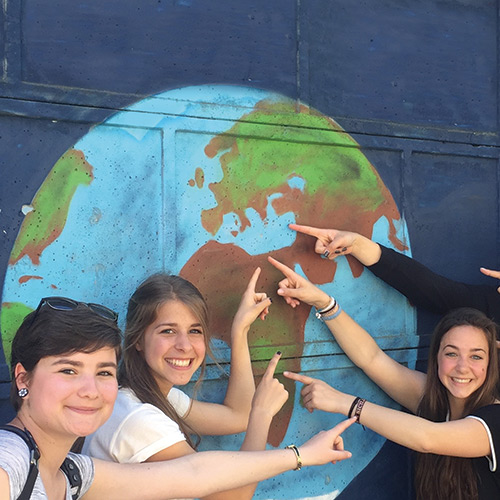 Gentile Dirigente dell'Ufficio Scolastico TerritorialeGentile Ufficio Comunicazionecon molto piacere Intercultura ODV e Fondazione Intercultura ets offrono ai docenti e dirigenti scolastici delle scuole secondarie di II grado il webinar di formazione gratuito:  INTERNAZIONALIZZARE LA SCUOLA PER EDUCARE ALLA CITTADINANZA GLOBALE ATTIVA: riflessioni attorno alle nuove linee guida del Ministero dell’Istruzione e del MeritoGIOVEDÌ 18 APRILEH.16.00 - 17.30Iniziativa Sofia n. 92184Per iscriversi QUILe recenti Linee guida per lo sviluppo dei processi di internazionalizzazione per la filiera tecnica e professionale rappresentano una risorsa preziosa non solo per gli istituti a cui sono direttamente indirizzate, ma anche per altre tipologie di scuole. Ma come viene concettualizzata l'internazionalizzazione della scuola in queste Linee guida? Quali sono le strategie per tradurle in pratiche scolastiche effettive? Il webinar cercherà di rispondere a queste domande con l'intervento di esperti, offrendo anche esempi di buone pratiche.OBIETTIVI DEL WEBINAR:Approfondire le nuove Linee guida ministeriali e le pedagogie chiave dell'internazionalizzazione della scuola.Analizzare il livello attuale di internazionalizzazione nelle scuole secondarie di II grado.Presentare buone pratiche di internazionalizzazione dal contesto italiano.Fondazione Intercultura, ente accreditato presso il Ministero dell'Istruzione per la formazione del personale della scuola, rilascerà un attestato di partecipazione a coloro che avranno frequentato il webinar e risposto correttamente al questionario di verifica. Ci auguriamo di poter contare sul sostegno del Suo ufficio per portare questo corso all’attenzione di dirigenti scolastici e docenti delle scuole secondarie di II grado del Suo Ambito Territoriale. A tal fine Le inviamo il programma del webinar e le modalità di iscrizione QUI.Restiamo volentieri a disposizione.Con l'occasione porgiamo i nostri migliori saluti,Lorenzo Barbadoro-----------------------------Lorenzo BarbadoroResponsabile per lo sviluppo del volontariato e le relazioni con le scuoleINTERCULTURA ODVPartner of AFS Intercultural ProgramsCentro di formazione interculturaleVia Gracco del Secco 10053034 - Colle di Val d'Elsa (SI)Tel  0577 90 00 01  Fax 0577 92 09 48www.intercultura.it   www.fondazioneintercultura.orgTrasforma il 5 per mille delle tue imposte in borse di studio http://www.intercultura.it/sostenitori/5-x-1000/www.intercultura.it, www.fondazioneintercultura.itwww.scuoleinternazionali.orgPrima di stampare questa e-mail pensa all'ambiente/Please consider the environment before printing this email